Все задания старайся сделать сам. Если не сможешь справиться с каким-либо заданием, обращайся ко мне или к родителям за помощью.                                                                                                       Задания  должны быть выполнены и записаны у тебя в тетради! Когда выполнишь  задания в тетради, сфотографируй свою работу и отправь мне на проверку. Очень жду! У тебя всё получится!  Удачи!План самостоятельной работы учащегося  3 класса по английскому языку. IV четвертьУрок № 65План самостоятельной работы учащегося  3 класса по английскому языку. IV четвертьУрок № 65План самостоятельной работы учащегося  3 класса по английскому языку. IV четвертьУрок № 65План самостоятельной работы учащегося  3 класса по английскому языку. IV четвертьУрок № 65Тема урокаТема урокаFlying kites / запуск воздушного змеяFlying kites / запуск воздушного змеяЦель урокаповторить и закрепить лексику по теме, развивать творческие способности ребенкаповторить и закрепить лексику по теме, развивать творческие способности ребенкаповторить и закрепить лексику по теме, развивать творческие способности ребенкаКраткий тезисный конспект- Hello, boys and girls. How are you? Задание 1.  Посмотрите на картинку, читать и круг . В рабочей тетради запишите задания.упр 4 на стр 88 Activity Book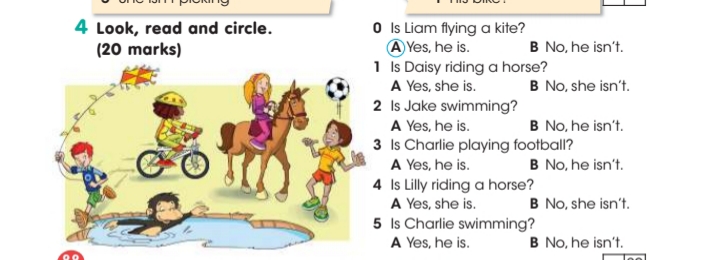 Задание 2  Нарисуй своего воздушного змея и раскрась. (Рисунок отправь на ватсап)- Hello, boys and girls. How are you? Задание 1.  Посмотрите на картинку, читать и круг . В рабочей тетради запишите задания.упр 4 на стр 88 Activity BookЗадание 2  Нарисуй своего воздушного змея и раскрась. (Рисунок отправь на ватсап)- Hello, boys and girls. How are you? Задание 1.  Посмотрите на картинку, читать и круг . В рабочей тетради запишите задания.упр 4 на стр 88 Activity BookЗадание 2  Нарисуй своего воздушного змея и раскрась. (Рисунок отправь на ватсап)- Hello, boys and girls. How are you? Задание 1.  Посмотрите на картинку, читать и круг . В рабочей тетради запишите задания.упр 4 на стр 88 Activity BookЗадание 2  Нарисуй своего воздушного змея и раскрась. (Рисунок отправь на ватсап)- Hello, boys and girls. How are you? Задание 1.  Посмотрите на картинку, читать и круг . В рабочей тетради запишите задания.упр 4 на стр 88 Activity BookЗадание 2  Нарисуй своего воздушного змея и раскрась. (Рисунок отправь на ватсап)- Hello, boys and girls. How are you? Задание 1.  Посмотрите на картинку, читать и круг . В рабочей тетради запишите задания.упр 4 на стр 88 Activity BookЗадание 2  Нарисуй своего воздушного змея и раскрась. (Рисунок отправь на ватсап)РефлексияТеперь я …1)  могу ответить на вопросы самостоятельноТеперь я …1)  могу ответить на вопросы самостоятельнопоставь знак + или -